от   01.02.2021   №   39с. Туринская  СлободаО проведении в Слободо-Туринском  муниципальном  районе Месячника защитников Отечества в 2021 году	Во исполнение указа Губернатора Свердловской области от 11.03.1997  №77 «О ежегодном проведении Месячника защитников Отечества в Свердловской области», в целях усиления социальной поддержки ветеранов Великой Отечественной войны, боевых действий, военной службы, членов семей военнослужащих и привлечения внимания к улучшению военно-патриотического воспитания молодежи ПОСТАНОВЛЯЮ:Провести в Слободо-Туринском муниципальном районе с 01 февраля по 28 февраля 2021 года Месячник защитников Отечества.    2.  Утвердить:Состав оргкомитета по подготовке и проведению в Слободо-Туринском муниципальном районе Месячника защитников Отечества (приложение № 1).План основных мероприятий Месячника защитников Отечества (приложение № 2).Рекомендовать главам сельских поселений совместно с ветеранскими организациями и образовательными организациями принять активное участие в реализации запланированных мероприятий.Контроль за исполнением настоящего постановления возложить на заместителя главы администрации по социальным вопросам Слободо-Туринского муниципального района Ботина Н.Н.Главамуниципального района	                             В.А. БедулевПРИЛОЖЕНИЕ № 1 к постановлению администрацииСлободо-Туринского муниципального района    от                        № СОСТАВоргкомитета по подготовке и проведению в Слободо-Туринском муниципальном районе Месячника защитников ОтечестваПРИЛОЖЕНИЕ № 2к постановлению администрацииСлободо-Туринского муниципального района    от                        № Планосновных мероприятий Месячника защитников Отечества на 2021 год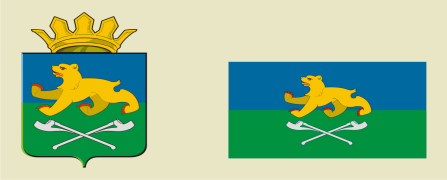 АДМИНИСТРАЦИЯ СЛОБОДО-ТУРИНСКОГОМУНИЦИПАЛЬНОГО РАЙОНА                                П О С Т А Н О В Л Е Н И ЕБотин Н. Н.-заместитель главы администрации по социальным вопросам   Слободо-Туринского муниципального района, председатель оргкомитета;Жданов М. Г.-главный редактор ГАУП СО  «Редакция газеты «Коммунар» (по согласованию)Заровнятных  В. А.-председатель местного отделения Свердловской  областной общественной организации ветеранов  войны, труда, боевых действий, государственной службы, пенсионеров по  Слободо-Туринскому  муниципальному району; (по согласованию)Захарова Т. Н.-директор муниципального бюджетного учреждения культуры «Слободо-Туринский районный историко-краеведческий музей»;Захарова С. Г.-директор муниципального автономного учреждения дополнительного образования «Слободо-Туринская детско-юношеская спортивная школа»;Захарова М. В. -директор бюджетного учреждения культуры «Слободо-Туринское культурно-досуговое объединение» (по согласованию);Лашков В. В.-заместитель директора МКУК ЦКР по развитию физической культуры и массового спорта.Наумова В. И.Савенков Ю. В.--директор муниципального автономного учреждения  дополнительного образования «Центр детского творчества «Эльдорадо»; И.о. директора ГАПОУ СО «Слободотуринский аграрно-экономический техникум» (по  согласованию);Салимов Р. Н.            -начальник военного комиссариата  г. Ирбит, Байкаловского, Ирбитского, Слободо-Туринского и Туринского районов Свердловской области (по согласованию);Тихонькова С. В.       -директор муниципального казенного учреждения культуры «Центр культурного развития» Слободо-Туринского муниципального района;Фоминов Г. И.-начальник Слободо-Туринского МОУО;Храмцова С. Г.Хомченко А.В.Шайкин А.К.---главный врач ГБУЗ СО «Слободо-Туринская РБ» (по согласованию).начальник ОП №27 МО МВД России «Байкаловский» (по  согласованию);заместитель директора МКУК ЦКР по работе с молодёжью№Наименование мероприятияДата проведенияОтветственная организация1.Размещение информации на официальных сайтах ОО школьного плана мероприятий в рамках Месячника Защитников Отечествадо 05.02.МОУО2.Лыжня России – 2021, декада лыжного спорта05.02.-14.02 (основной забег 13.02)МКУК ЦКР, администрация МР,администрации СП,МАУДО «Слободо-Туринская ДЮСШ»3.Районный онлайн конкурс «Смотр строя и песни».05-26.02МКУК ЦКР4.Районная выставка технического творчества «Парад военной техники», посвященная 23 февраля15.02.-26.02.МОУО, ЦДТ «Эльдорадо»5.Торжественное мероприятие, посвященное Дню памяти о россиянах, исполнявших служебный долг за пределами Отечества15.02.МКУК ЦКР, администрация МР,БУК «Слободо-Туринское КДО»,МО СООО ветеранов войны, труда, боевых действий, государственной службы, пенсионеров по Слободо-Туринскому муниципальному району Администрация МР, сельские поселения,   УСП,   ГАУ «КЦСОН», Совет ветеранов6.День разгрома фашистских войск в Сталинградской битве (78 лет) (тематические классные часы)15.02МОУО7.Муниципальный этап областного краеведческого конкурса-форума «Уральский характер»16.02ЦДТ «Эльдорадо»8.Первенство района по стрельбе из пневматических винтовок «Юный снайпер» (МЭ ВССШ «Президентские спортивные игры»)17.02-19.02МОУО, ДЮСШ(по графику)9.Районный фестиваль патриотической песни  «Красная гвоздика»17.02МОУО, ЦДТ «Эльдорадо»10.Военно-исторический квест «Живая история мужества» среди граждан пожилого возраста 18.02МО СООО ветеранов войны, труда, боевых действий, государственной службы, пенсионеров по Слободо-Туринскому муниципальному району11.Встреча с ветеранами армейской службы19.02МО СООО ветеранов войны, труда, боевых действий, государственной службы, пенсионеров по Слободо-Туринскому муниципальному району 12.Спортивно-молодёжный фестиваль среди работающей молодежи района «ТАК_ТОЧНО».23.02МКУК ЦКР,МАУДО «Слободо-Туринская ДЮСШ»13.Проведение торжественных мероприятий , посвященных Дню защитника Отечества.23.02Администрации: МР, СП, УСП, КЦСОН, учреждения культуры.14.Первенство по полиатлону среди школьников 2002-2003, 2004-2005, 2006-2007, 2008-2009 г.р.26.02МОУО, ДЮСШ15.Районные соревнования по лыжным гонкам на приз Героя СССР П.С.Шанаурина27.02МКУК ЦКР,администрация Усть-Ницинского СП16.Освещение в СМИ и на официальных сайтах и группах в социальных сетях информации о проведении мероприятий в рамках Месячника Защитников ОтечестваВ течение месяцаМОУО, МКУК ЦКР17.Районная конкурсная программа « А ну-ка, парни!» для людей с ОВЗФевраль РО ВОИ, БУК «Слободо-Туринское КДО»18.Районный конкурс «О Родине и войне»   с участием детей-инвалидов и детей с ОВЗФевраль РО ВОИ, БУК «Слободо-Туринское КДО»19.Зимний фестиваль Всероссийского физкультурно-спортивного комплекса «Готов к труду и обороне» (ГТО) среди всех категорий населения (муниципальный этап)По графикуМКУК ЦКР МОУО, ДЮСШ20.Подготовка и изготовление  передвижной выставки посвященной боевому  подвигу Слободотуринцев ФевральМБУК «РИКМ»21.Выставка книг, посвященная событиям ВО войны и локальных войн «Неизвестные герои войны»В течение месяцаОО22.Просмотр кинофильмов о подвигах ВОв на классных часахВ течение месяцаОО